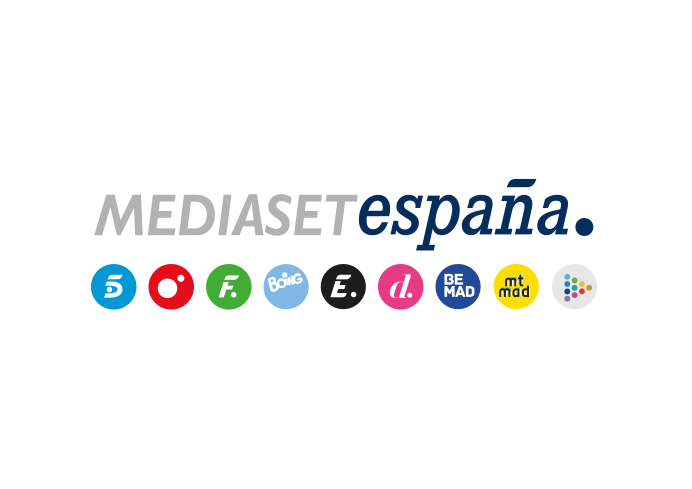 Madrid, 22 de diciembre de 2022La Navidad llega a ‘Mediafest Night Fever’ con un repertorio temático y sorpresas para los concursantesFamous, Manu Tenorio, Nika, Bombai, Maíta Vende Cá, Guillermo Martín y Anabel Dueñas cantarán míticos temas navideños junto a los protagonistas, en la nueva entrega del programa que Jorge Javier Vázquez y Adela González conducirán este viernes (22:00h) en Telecinco.Kiko Hernández y Shaila Dúrcal actuarán como invitados en una velada en la que Josep Ferré protagonizará una transformación sorpresa y Antonio Castelo, Soraya Arnelas y Manuel Zamorano ejercerán como jurado.El espíritu de la Navidad ‘invadirá’ el plató de ‘Mediafest Night Fever’, en la nueva entrega del programa que Jorge Javier Vázquez y Adela González conducirán mañana viernes 23 de diciembre en Telecinco (22:00h) y en la que los participantes serán protagonistas de emotivas sorpresas, además de interpretar emblemáticos temas navideños junto a artistas como Famous, Manu Tenorio, Nika, Bombai, Maíta Vende Cá, Guillermo Martín y Anabel Dueñas.Natalia, Gisela y Soraya Arnelas inaugurarán la velada con una versión conjunta de ‘All i want for Christmas is you’, que dará paso al resto de actuaciones de la noche, valoradas por un jurado integrado por Antonio Castelo, Soraya Arnelas y Manuel Zamorano:Jaime Nava y Famous cantarán ‘The Little Drummer’.Ana María Aldón y Manu Tenorio interpretarán ‘Alegría, alegría’.Germán González y Nika entonarán ‘Last Christmas’.Irma Soriano y Maíta Vende Cá cantarán ‘El burrito sabanero’.Iván González y Bombai interpretarán ‘Navidad’.Carolina Ferre y Guillermo Martín entonarán ‘Santa Claus llegó a la ciudad’ y ‘Va a nevar’.Rocío Carrasco y Anabel Dueñas cantarán ‘Los campanilleros’.Además, todos los participantes interpretarán la versión de Gloria Trevi de ‘Ven a mi casa esta Navidad’, en una entrega que contará también con las actuaciones como invitados de Kiko Hernández y Shaila Dúrcal y la transformación sorpresa de Josep Ferré.